ENTRAÎNEUR GARDIEN DE BUT DE HANDBALLNB : cette fiche est remplie sur la base du volontariat et n’a d’autre vocation qu’informer les visiteurs du site gardien-handball.fr de l’activité de celui/celle qui remplit cette fiche et en autorise la diffusion sur le site, sous réserve de validation des critères de recevabilité dont il/elle a préalablement pris connaissance.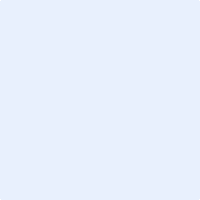 Nom – Prénom : Contact : Région : Structure(s) en 2020-2021 (club, comité, ligue…) : Statut(s) :  Entraîneur GB jeunes (filière grand public) Entraîneur GB jeunes (filière fédérale : comité, pôle…) Entraîneur GB séniors (filière grand public) Entraîneur GB séniors (filière fédérale : pôle, CF, club pro)Expériences dans l’entraînement des gardien(ne)s de but :Merci de bien vouloir remplir le tableau suivant en indiquant vos expériences, des plus récentes aux plus anciennes.Formulaire à retourner rempli à : handball-gk@hotmail.fr SaisonStructureFréquence des entraînementsPublic de GBsInformations optionnelles